Unión particular para la Clasificación Internacional de Patentes (Unión de la CIP)Grupo de Trabajo sobre la Revisión de la CIPTrigésima séptima reuniónGinebra, 15 a 19 de mayo de 2017PROYECTO REVISADO DE ORDEN DEL DÍApreparado por la Secretaría	Apertura de la reunión	Elección de presidente y de vicepresidente	Aprobación del orden del día
Véase el presente documento.	Informe de la cuadragésima novena sesión del Comité de Expertos de la CIP 
Véase el documento IPC/CE/49/2.	Informe de la decimosexta reunión del Grupo de Trabajo 1 de las Oficinas de la Cooperación Pentalateral sobre la ClasificaciónInforme oral de la OEP en nombre de las cinco oficinas de la OEP.	Propuesta sobre el tratamiento de las referencias en notas y encabezamientos guía en la CIPVéase el documento IPC/CE/48/2 y el proyecto WG 371.	Proyectos de revisión de la CIP relativos al ámbito de la mecánica
Véanse los proyectos  C 476, C 479, C 486, C 488, C 491, F 024, F 051, F 052, F 054,  F 056, F 059, F 064, F 067 y F 080.	Proyectos de revisión de la CIP relativos al ámbito de la electricidad
Véanse los proyectos  C 489, F 008, F 035, F 044, F 045, F 050, F 055, F 058, F 061, F 062, F 065, F 066 y F 087.	Proyectos de revisión de la CIP relativos al ámbito de la química
Véanse los proyectos C 487, C 490, F 039, F 046, F 047 F 063, F 069 y F 078.	Proyectos de definición de la CIP relativos al ámbito de la mecánica
Véase el proyecto  D 271.	Proyecto de definición de la CIP relativo al ámbito de la electricidad
Véase el proyecto  D 310.	Proyectos de mantenimiento de la CIP relativos al ámbito de la mecánica
Véanse los proyectos  M 611, M 614, M 771 y M 776.  	Proyectos de mantenimiento de la CIP relativos al ámbito de la electricidad
Véanse los proyectos  M 616, M 774, M 775 y M 777.	Proyectos de mantenimiento de la CIP relativos al ámbito de la química
Véanse los proyectos  M 615, M 769 y M 773.	Información actualizada sobre los servicios de apoyo en materia de T.I. relacionados con la CIPPonencia presentada por la Oficina Internacional.	Próxima reunión del Grupo de Trabajo	Aprobación del informe	Clausura de la reuniónLa sesión comenzará a las 10 de la mañana del lunes 15 de mayo de 2017 en la sede de la OMPI, chemin des Colombettes 34, Ginebra.[Fin del documento]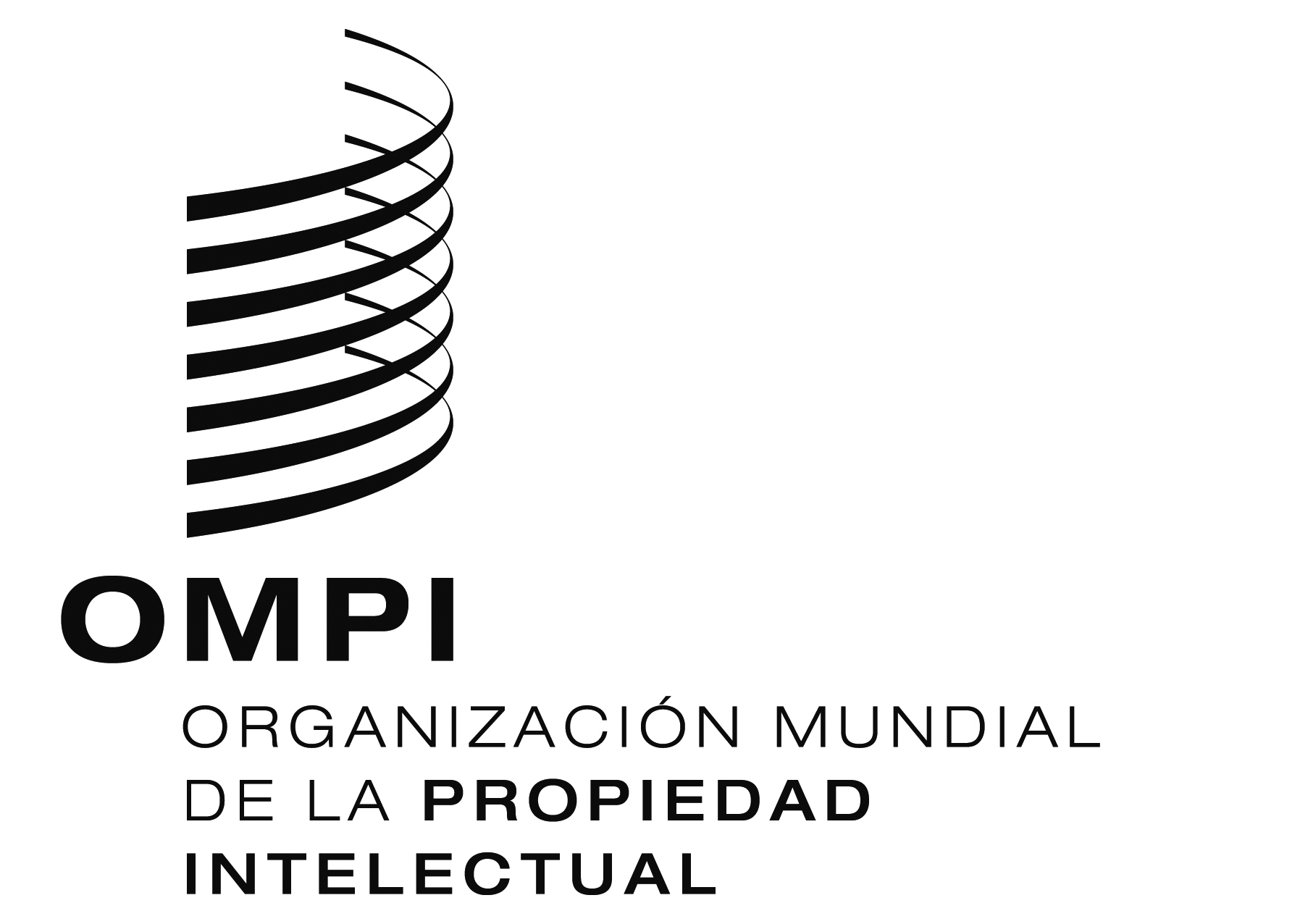 SIPC/WG/37/1 Prov.2IPC/WG/37/1 Prov.2IPC/WG/37/1 Prov.2ORIGINAL:  INGLÉS ORIGINAL:  INGLÉS ORIGINAL:  INGLÉS FECHA:  1 dE mayo DE 2017     FECHA:  1 dE mayo DE 2017     FECHA:  1 dE mayo DE 2017     